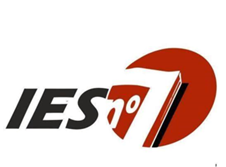 ESTABLECIMIENTO: Instituto Superior de Profesorado Nº 7 SECCIÓN: Educación Especial ASIGNATURA: E D I CURSO: 4º año CANTIDAD DE HORAS CÁTEDRAS: 3 hs. semanales PROFESOR: Rosana Mabel LeiAÑO: 2018Marco Referencial: El propósito de este espacio es el debate y la reflexión de los problemas vinculados al trabajo con grupos de aprendizaje en las instituciones educativas, a partir de retomar conceptos, ideas y experiencias en un tiempo que es particular. Podría pensarse como de ¨cierre¨ o de ¨final¨ de la formación inicial, sin embargo son tiempos que anticipan devenires, como el de la práctica laboral. Procura volver a poner a la luz conceptos y miradas respecto del Sujeto de la Educación Especial, el discurso pedagógico y la práctica, las instituciones educativas y fundamentalmente las instituciones de educación especial, la posible relación entre el imaginario y lo que la realidad pone de manifiesto, y en este contexto, el rol del educador especial en los nuevos escenarios que supone nuevas construcciones. Se pondrán en reflexión aspectos que hacen referencia a las nuevas concepciones respecto de qué es la escuela, los nuevos contextos, los nuevos sujetos de la educación, la integración escolar como práctica que irrumpe en lo cotidiano, y las relaciones reales entre las escuelas de los distintos niveles y la modalidad especial, como parte de un único sistema. Será este un espacio delimitado por el presente marco referencial, pero puesto a disposición para que sea también un espacio real de construcción y debate.La unidad número uno se sumerge el debate en la vida cotidiana en la escuela, a la luz del marco normativo de la modalidad. Se enfocan problemas de la formación de la subjetividad y se sugiere que cuestiones centrales de los grupos (como cooperación, solidaridad, confianza en el otro, deseo de un trabajo compartido) son también modos prefigurados o inhibidos por verosímiles sociales instituidos. En la unidad número dos se propone reconocer la importancia y la incidencia de la vida en la sociedad y el aprendizaje. Se pretende brindar recursos conceptuales para pensar a través de qué figuras hablan las instituciones educativas. En la unidad número tres se establecen algunas referencias para establecer estrategias socioeducativas de inclusión con perspectivas de género y trabajar en espacios de reflexión para el abordaje de la sexualidad, la diversidad de familias, la identidad de género, el conocimiento y respeto del cuerpo, la igualdad de oportunidades entre varones y mujeres, la discriminación y la importancia de los afectos en las relaciones.El grupo de aprendizaje es un espacio que condensa a la vez cuestiones de la institución escolar y de la vinculación social. Las condiciones sociales e instituciones son modos callados que hablan en las relaciones de grupo. Las relaciones de grupo son espacios para el tratamiento de problemas institucionales y de vinculación entre alumnos y docentes. Se pretende entrever los conjuntos colectivos de las instituciones educativas como espacios de producción de saber y de crítica institucional. Propósitos: Promover el análisis y la revisión constante que requiere pensar propuestas educativas para las personas con discapacidad en el marco de los grupos de aprendizajes escolares. Promover una actitud de comprensión, análisis e indagación reflexiva ante los problemas que nos plantean las diversas situaciones educativas en el marco de la práctica pedagógica y dentro de las instituciones. Facilitar instancias colectivas que permita revisar concepciones, personales y sociales respecto del sujeto con discapacidad, el respeto por las diferencias y, el rol docente de educación especial. Objetivos: Comprender los grupos de aprendizaje como escenarios en los que se expresan las instituciones educativas y se figuran relaciones sociales, desde una perspectiva que atiende la producción de subjetividad. Disponer de criterios para pensar e intervenir en situaciones grupales e institucionales. Reflexionar acerca de ideas y conceptos desde una mirada crítica que permita formar posiciones y argumentos personales. Unidad Nº 1: Instituciones Educativas y producción de subjetividad. Contenidos:Acerca de la modalidad: la modalidad en la LNE. La enseñanza y las instituciones. La institución como espacio deliberativo. El respeto de las diferencias. Marco normativo de la modalidad: actualización. Violencia en las instituciones educativas. Instituciones educativas y control. La incidencia de la vida institucional en la formación de subjetividad. Temporalización: Abril/Mayo/Junio Unidad Nº 2: Condiciones sociales y aprendizaje.Contenidos: Diversidad e inclusión educativa. Liderazgo. Experiencia y alteridad. La enseñanza como problema político. La integración educativa. Escuela Especial/Escuela común. Temporalización: Julio/Agosto/Septiembre Unidad Nº 3: La convivencia escolar.Contenidos: Convivencia escolar y calidad de educación. El docente como profesional reflexivo. Intervenciones educativas en situaciones complejas relacionadas con la vida escolarPerspectiva de género como estrategia de inclusión de las diferencias Perspectiva de género y diferencias entre conflictos y violencias.Perspectiva de género y democratización de las relaciones sociales.Temporalización: Septiembre/Octubre/Noviembre Estrategias Metodológicas - Clases expositivas. Trabajo individual y grupal para la búsqueda y análisis de información. - Debates. - Análisis de audiovisuales. - Análisis casos. Recursos: - Material bibliográfico. - Material audiovisual. - TIC Evaluación: - Aprobación de los Trabajos Prácticos solicitados. Que deberán ser entregados en tiempo y forma. - 2 Exámenes parciales: 27/6/18 - 24/10/18El espacio curricular se cursará dentro de la modalidad propuesta como Regular presencial requiriéndose para su aprobación el cumplimiento del 75% de la asistencia y hasta el 50% cuando las ausencias obedezcan a razones de salud, trabajo y/o se encuentren en otras situaciones excepcionales debidamente comprobadas y la aprobación del 70 % de los trabajos prácticos y parciales. La aprobación será con examen final ante tribunal. Regular presencial con promoción directa: cumplir con el porcentaje de asistencia establecido para el régimen presencial, el 100% de trabajos prácticos entregados en tiempo y forma y la aprobación del examen parcial (en ambos casos con 6), con un promedio final de calificaciones de 8 (ocho) o más puntos; el promedio resultará de todas las calificaciones, trabajos prácticos y parcial. Esta modalidad requerirá la aprobación de una instancia final integradora con 8 (ocho) o más puntos. Regular con cursado semipresencial: regulariza el cursado de las materias mediante el cumplimiento del 40% de la asistencia y la aprobación del 100% de los Trabajos Prácticos y/ parciales previstos en el proyecto curricular de la cátedra. La aprobación será con examen final ante tribunal. Bibliografía: Consejo Federal de Educación – Resoluciones Nº 144 y 155/11 – 311/16 – LEN 26206 – Decreto 2703/10Skliar, C - Pedagogías de la diferenciasSkliar, C - Video "Estar juntos".Orientaciones para la internvención educativas en situaciones complejas relacionadas con la vida escolar. ME Pcia. Santa Fe.De ESI sí se habla - Material ME provincia de Santa FeZerbino, Mario Carlos – “Intervenciones en situaciones de alta complejidad” - González González, Ma. Teresa - Diversidad e inclusión educativa: algunas reflexiones sobre el liderazgo en el Centro Escolar –Skliar, Carlos y Larrosa, Jorge – Experiencia y alteridad en educaciónFrigerio, Graciela y Diker, Gabriela – “La transmisión en las sociedades, las instituciones y los sujetos” un concepto de educación en acción.” – “La enseñanza como problema político”. Novedades educativas – Skliar, Carlos: S.O.S. Ser Otro Ser- https://youtu.be/dHSi3dm9Zp4 https://www.fundacionluminis.org.ar/video/carlos-skliar-pedagogias-la-fragilidad-educar-apasionarse-las-vidas-singularesProf. Rosana Mabel Lei